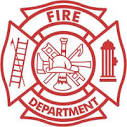 Our 2018 RDFD Membership is set to expire on April 30th.This letter and application are provided to renew, or establish newmembership in the RDFD organization for the upcoming year[May 1st 2019 to April 30th, 2020]PARTIAL LIST OF THE SERVICES OFFERED TO RDFD MEMBERSAverage response time is about 6 minutes from the station to the emergencyWebsite: Tom Larkins is our volunteer webmaster.  Check out our site, Thank you TomNixle: Notification of severe weather in the area, and other community announcements Lift service: if you need assistance from a fall, etc., Call 9 1 1, they will dispatch usMedical aid: until the ambulance arrives, we can provide first response aidStorm Shelter: at the station – it will hold up to 100 peopleWelfare check: after a tornado or other disaster in your area – we will check on youRental: of the building for parties, reunions, etc., $25 per day (NO ALCOHOL PERMITTED)Vote Here: The Kay County Election Board has chosen RDFD as a precinct for locals Insurance Verification: If needed contact us and we will provide a receipt for you     RDFD responded to 74 calls for fire related assistance last year (2018); 8 were for medical assistance.  We have a number of Firefighters that are medically trained.  In 20+ years we have not raised our rates for residential members.  We owe that honor to the hard work of the volunteer firefighters and board members at this fire department, both past and present.     NOTE: Anyone with an expired membership (or no membership) will be charged $250.00 per hour, per truck for any fire emergency.  NO EXCEPTIONS   Help us spread the word.  If you know of a neighbor who is not a member, please have them contact us.     FOR NOTIFICATIONS: Subscribe to NIXLE enter 888 777 on your phone, and just enter your zip code (i.e. 74601).  You may also subscribe to NIXLE email notifications (gives more info) at http://www.nixle.com       RDFD Board Members: President-Mike Laughlin, Vice-President-Lee Streeter, Secretary-OPEN, Treasurer-Mary Grace Lebeda, Equipment-Raymond Schultz, Membership-Eddie Manley; Member OPENWEBSITE: (as mentioned above) -- http://www.ranchdrivefire.org/ Email: -- info@ranchdrive.org FEES: Home/Residence-$40; Farm (includes home/residence) – $80, Business–(minimum) $80 [Negotiable per By Law]  (Make checks payable to "Ranch Drive Fire Department)PLEASE COMPLETE THE FORM ON REVERSE OF THIS LETTER AND RETURN IT WITH YOUR PAYMENT TO:RANCH DRIVE FIRE DEPARTMENT% EDDIE MANLEY8200 W PROSPECT AVEPONCA CITY OK 74601-7913Sincerely,Eddie ManleyMembership ChairmanRANCH DRIVE FIRE DEPARTMENT3454 South Ranch DrivePonca City, Oklahoma 74601-7857Please Print to complete the following:					        Date ________/____/ 2019Name: ___________________________________________________________________________________ Billing address: ____________________________________________________________________________				[for notice of RDFD events]City, State, Zip _________________________________________, _____________, ____________________Property this membership will cover: [if different or in addition to given address] ______________________________._________________________________________________________________________________________This membership is for a:  Home $40 [__] – Farm $80 [__] – Business (minimum) $80 [__] [Negotiable per By Law]  Type of HOME:  Masonry _____   Frame _____   Mobile Home _____   Basement? Yes [___] No [___]Do you have an outside Storm Shelter? Yes [___] No [___] [Needed in case of a disaster, to check on your welfare]ADDITIONAL PERSONAL INFORMATION:Email address: __________________________________________Telephone # (______) ______ ___________	Cell or Another Phone # (______) ______ ____________In case of an emergency, please notify: [Give a work number or a cell of a friend, etc.]________________________________________   Phone # (______) ______ _____________________________________________________   Phone # (______) ______ ______________Do you have any of the following at the residence of coverage:  Anyone confined to a wheelchair? 	YES[__]  NO[__]Anyone confined to a bed? 		YES[__]  NO[__]   Location of the room______________________Anyone on Life Support System? 		YES[__]  NO[__]  Location of this system: ____________________Oxygen in Use: 				YES[__]  NO[__]   Location in the home: _____________________Do you have small children:		YES[__]  NO[__]   If, YES, how many: ______Any other SPECIAL needs		YES[__]  NO[__]   Please describe: __________________________Where is your outside electric connection? _______________________________________________________This agreement for your membership to the Ranch Drive Fire Department shall be from the 1st day of May and continue for a period of one year.  We will accept membership after that date, but full coverage until paid will not be in effect after our annual expiration date, each year.Total fee being submitted: $______________   Check# ____________ Cash, CC or MO _________________Make payment to the: "Ranch Drive Fire Department"Signature: ___________________________________________________________________________SEND US ANY COMMENTS OR RECOMMENDATIONS YOU MAY HAVE